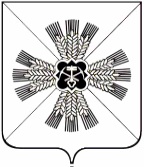 КЕМЕРОВСКАЯ ОБЛАСТЬАДМИНИСТРАЦИЯ ПРОМЫШЛЕННОВСКОГО МУНИЦИПАЛЬНОГО ОКРУГАПОСТАНОВЛЕНИЕот «30» сентября 2020 г. № 1535-Ппгт. ПромышленнаяО  внесении изменений в постановление администрации Промышленновского муниципального округа от 16.09.2020 № 1451-П  «О дополнительных мерах по противодействию распространению новой коронавирусной инфекции (COVID-19)» 	На основании распоряжения Губернатора Кемеровской области – Кузбасса от  26.09.2020  № 147-рг  «О внесении изменений в распоряжение Губернатора Кемеровской области – Кузбасса от 14.09.2020 № 145-рг «О дополнительных мерах по противодействию распространению новой коронавирусной инфекции (COVID-19)» внести следующие изменения:1. Абзац первый пункта 1 изложить в следующей редакции:«1. Ввести с 17.09.2020 по 30.09.20210, с 01.10.2020 по 14.10.2020 для граждан в возрасте 65 лет и старше режим изоляции в домашних условиях (далее также – самоизоляция), за исключением:».2. Настоящее постановление подлежит опубликованию на официальном сайте администрации Промышленновского муниципального округа  в сети Интернет. 3. Контроль за исполнением настоящего постановления оставляю за собой. 4. Настоящее постановление вступает в силу со дня официального опубликования.Исп. Н.И. Минюшина Тел. 74779	                                    ГлаваПромышленновского муниципального округаД.П. Ильин